Doplň správné i, í, y,ý   Nový B _ džov                                Hezký b _ t.   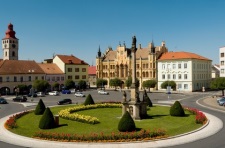 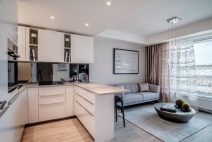     B _ t šťastný.                                  B _ t  se nesmí!  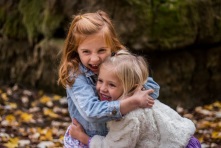 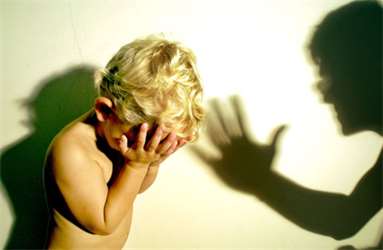  Divoký b _ k.                               B _ lá kůzlátka.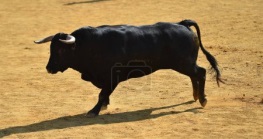 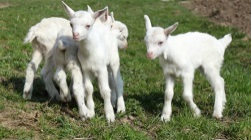 .   Popelka b _ la hodná.                  Doma b _ vá veselo.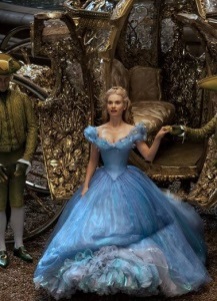 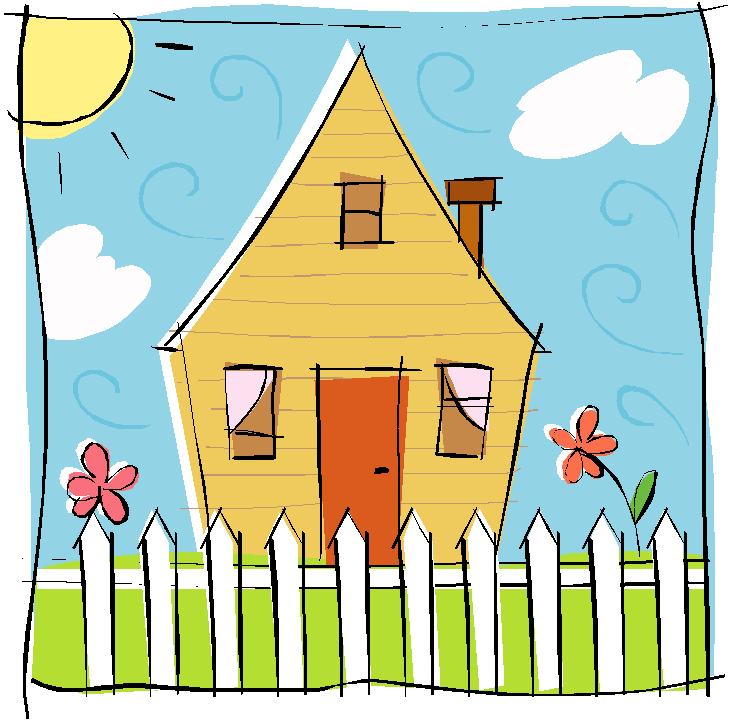  Hodiny b _ jí 10 hodin.                     Nab _ l na síle.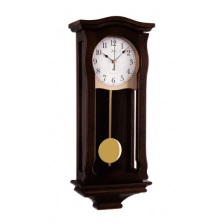 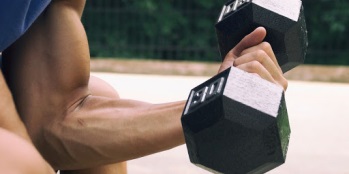  Ob _ vatelé Afriky.                                        B _ liny jsou léčivé.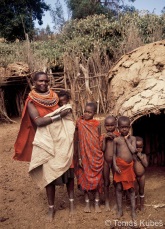 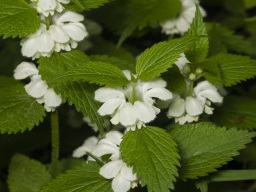 zdroj: Google obrázky